СОГЛАСОВАНОИнформационно-методический центрКировского района Санкт-Петербурга________________С.И. Хазова«____» _______________ 2019 гАдминистрация Кировского района Санкт-ПетербургаОтдел образования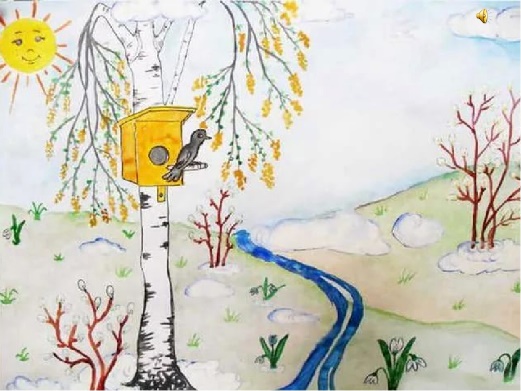 Информационно-методический центрКировского района Санкт-ПетербургаИнформационная страница (апрель 2019года)Праздники апреля:1 апреля - День смеха, Международный день птиц; 2 апреля - Международный день детской книги; 7 апреля - Всемирный день здоровья;12 апреля - День космонавтики;15 апреля - день экологических знаний;20 апреля – международный день цирка;28 апреля – Пасха;29 апреля - международный день танца;30 апреля - день пожарной охраны.Информируем:  О проведении 25 апреля в 14.30 в ОУ 378 ежегодной районной конференции «Здоровая среда – здоровый ребенок – здоровое будущее». Начало регистрации: 14.00Благодарим:Администрацию ГБДОУ 1 (заведующий Зиновьева А.А., старший воспитатель Кот А.А.) за организацию и проведение открытого мероприятия для слушателей КПК;Администрацию ГБДОУ 19 (заведующий Павликова Р.А., старший воспитатель Ершова Л.Л.) за организацию и проведение открытого мероприятия для слушателей КПК;Администрацию ГБДОУ 33 (заведующий Соловьева С.А., старший воспитатель Степанова С.В., заместитель заведующего Никитина М.С.) за организацию и проведение открытого мероприятия для слушателей КПК; за проведение районной игры - соревнования «Первые старты» для воспитанников подготовительных групп; за организацию и проведение районного этапа игры педагогических команд «Педагогический КиВиН 2019»;Администрацию ГБДОУ 55 (заведующий Гудушина Л.П., заместитель заведующего Туманова О.И.) за организацию и проведение районного этапа городского конкурса юных чтецов «Разукрасим мир стихами»;Администрацию ГБДОУ 45 (заведующий Казакова Е.М., старший воспитатель Дерябкина О.А.) за организацию и проведение районного семинара-практикума для воспитателей «Использование интерактивных форм работы с родителями»;Администрацию ГБДОУ 8,20,55,54,44,26,67,38,14 - участников конференции "Детский сад будущего: ориентир на успех каждого ребенка" в ЭКСПОФОРУМ;Администрацию ГБДОУ 7,45,28,39,43 – участников межрегионального семинара «Совершенствование практики применения положений ФЗ «Об образовании в РФ» в части дошкольного образования и требований ФГОС ДО»;Администрацию и педагогические коллективы ГБДОУ 57,60,8 за организацию участия в мониторинге «Анализ состояния обеспечения предметно-пространственной развивающей среды в образовательных организациях, реализующих программы дошкольного образования в соответствии с ФГОС ДО»;Администрацию ГБДОУ 18 (заведующий Иванова Ю.В., старший воспитатель Байгулова Н.Г.) за подготовку и проведение на высоком профессиональном уровне секции «Здоровьесозидающие практики применения цифровых технологий в образовательном пространстве ДОУ» в рамках проведения межрегиональной научно-практической конференции «На пути к школе здоровья: потенциал цифрового образования».УТВЕРЖДАЮОтдел образования администрацииКировского района Санкт-Петербурга___________________ Ю.В. Ступак«___» _____________________ 2019 г.ИННОВАЦИОННАЯ И ОПЫТНО-ЭКСПЕРИМЕНТАЛЬНАЯ РАБОТА ДОУКИРОВСКОГО РАЙОНАИННОВАЦИОННАЯ И ОПЫТНО-ЭКСПЕРИМЕНТАЛЬНАЯ РАБОТА ДОУКИРОВСКОГО РАЙОНАИННОВАЦИОННАЯ И ОПЫТНО-ЭКСПЕРИМЕНТАЛЬНАЯ РАБОТА ДОУКИРОВСКОГО РАЙОНАИННОВАЦИОННАЯ И ОПЫТНО-ЭКСПЕРИМЕНТАЛЬНАЯ РАБОТА ДОУКИРОВСКОГО РАЙОНАИННОВАЦИОННАЯ И ОПЫТНО-ЭКСПЕРИМЕНТАЛЬНАЯ РАБОТА ДОУКИРОВСКОГО РАЙОНАИННОВАЦИОННАЯ И ОПЫТНО-ЭКСПЕРИМЕНТАЛЬНАЯ РАБОТА ДОУКИРОВСКОГО РАЙОНАИННОВАЦИОННАЯ И ОПЫТНО-ЭКСПЕРИМЕНТАЛЬНАЯ РАБОТА ДОУКИРОВСКОГО РАЙОНАИННОВАЦИОННАЯ И ОПЫТНО-ЭКСПЕРИМЕНТАЛЬНАЯ РАБОТА ДОУКИРОВСКОГО РАЙОНАИННОВАЦИОННАЯ И ОПЫТНО-ЭКСПЕРИМЕНТАЛЬНАЯ РАБОТА ДОУКИРОВСКОГО РАЙОНАИННОВАЦИОННАЯ И ОПЫТНО-ЭКСПЕРИМЕНТАЛЬНАЯ РАБОТА ДОУКИРОВСКОГО РАЙОНАИННОВАЦИОННАЯ И ОПЫТНО-ЭКСПЕРИМЕНТАЛЬНАЯ РАБОТА ДОУКИРОВСКОГО РАЙОНАИННОВАЦИОННАЯ И ОПЫТНО-ЭКСПЕРИМЕНТАЛЬНАЯ РАБОТА ДОУКИРОВСКОГО РАЙОНАИННОВАЦИОННАЯ И ОПЫТНО-ЭКСПЕРИМЕНТАЛЬНАЯ РАБОТА ДОУКИРОВСКОГО РАЙОНАИННОВАЦИОННАЯ И ОПЫТНО-ЭКСПЕРИМЕНТАЛЬНАЯ РАБОТА ДОУКИРОВСКОГО РАЙОНАСодержание работыСодержание работыДатаДатаДатаДатаВремяМестоМестоМестоМестоМестоОтветственный1Индивидуальные консультации по вопросам реализации в ОУ инновационной деятельностиИндивидуальные консультации по вопросам реализации в ОУ инновационной деятельностипо согласованиюпо согласованиюпо согласованиюпо согласованиюпо согласованиюИМЦИМЦИМЦИМЦИМЦВанина Э.В.Федорчук О.Ф.2Заседание Координационного совета по модернизации системы образования Кировского районаЗаседание Координационного совета по модернизации системы образования Кировского районабудет сообщено дополнительнобудет сообщено дополнительнобудет сообщено дополнительнобудет сообщено дополнительнобудет сообщено дополнительноИМЦИМЦИМЦИМЦИМЦПетренко И.В.Хазова С.И.3Прием конкурсных материалов ОУ для участия в районном конкурсеинновационных продуктов «Инновации для образовательной практики»Прием конкурсных материалов ОУ для участия в районном конкурсеинновационных продуктов «Инновации для образовательной практики»04.0404.0411.00-17.0011.00-17.0011.00-17.00ИМЦИМЦИМЦИМЦИМЦФедорчук О.Ф.4Экспертиза конкурсных материалов ОУ - участников районного конкурса инновационных продуктов «Инновациидля образовательной практики»Экспертиза конкурсных материалов ОУ - участников районного конкурса инновационных продуктов «Инновациидля образовательной практики»В течение месяцаВ течение месяцаВ течение месяцаВ течение месяцаВ течение месяцаИМЦИМЦИМЦИМЦИМЦФедорчук О.Ф.ЗДОРОВЬЕСОЗИДАЮЩАЯ ДЕЯТЕЛЬНОСТЬ ОУ. ИНКЛЮЗИВНОЕ ОБРАЗОВАНИЕЗДОРОВЬЕСОЗИДАЮЩАЯ ДЕЯТЕЛЬНОСТЬ ОУ. ИНКЛЮЗИВНОЕ ОБРАЗОВАНИЕЗДОРОВЬЕСОЗИДАЮЩАЯ ДЕЯТЕЛЬНОСТЬ ОУ. ИНКЛЮЗИВНОЕ ОБРАЗОВАНИЕЗДОРОВЬЕСОЗИДАЮЩАЯ ДЕЯТЕЛЬНОСТЬ ОУ. ИНКЛЮЗИВНОЕ ОБРАЗОВАНИЕЗДОРОВЬЕСОЗИДАЮЩАЯ ДЕЯТЕЛЬНОСТЬ ОУ. ИНКЛЮЗИВНОЕ ОБРАЗОВАНИЕЗДОРОВЬЕСОЗИДАЮЩАЯ ДЕЯТЕЛЬНОСТЬ ОУ. ИНКЛЮЗИВНОЕ ОБРАЗОВАНИЕЗДОРОВЬЕСОЗИДАЮЩАЯ ДЕЯТЕЛЬНОСТЬ ОУ. ИНКЛЮЗИВНОЕ ОБРАЗОВАНИЕЗДОРОВЬЕСОЗИДАЮЩАЯ ДЕЯТЕЛЬНОСТЬ ОУ. ИНКЛЮЗИВНОЕ ОБРАЗОВАНИЕЗДОРОВЬЕСОЗИДАЮЩАЯ ДЕЯТЕЛЬНОСТЬ ОУ. ИНКЛЮЗИВНОЕ ОБРАЗОВАНИЕЗДОРОВЬЕСОЗИДАЮЩАЯ ДЕЯТЕЛЬНОСТЬ ОУ. ИНКЛЮЗИВНОЕ ОБРАЗОВАНИЕЗДОРОВЬЕСОЗИДАЮЩАЯ ДЕЯТЕЛЬНОСТЬ ОУ. ИНКЛЮЗИВНОЕ ОБРАЗОВАНИЕЗДОРОВЬЕСОЗИДАЮЩАЯ ДЕЯТЕЛЬНОСТЬ ОУ. ИНКЛЮЗИВНОЕ ОБРАЗОВАНИЕЗДОРОВЬЕСОЗИДАЮЩАЯ ДЕЯТЕЛЬНОСТЬ ОУ. ИНКЛЮЗИВНОЕ ОБРАЗОВАНИЕЗДОРОВЬЕСОЗИДАЮЩАЯ ДЕЯТЕЛЬНОСТЬ ОУ. ИНКЛЮЗИВНОЕ ОБРАЗОВАНИЕ1Индивидуальные консультациипо вопросам реализации в ДОУздоровьесозидающей деятельностиИндивидуальные консультациипо вопросам реализации в ДОУздоровьесозидающей деятельностиПо согласованиюПо согласованиюПо согласованиюПо согласованиюПо согласованиюИМЦИМЦИМЦИМЦИМЦКот Т.В.2Индивидуальные консультации дляпедагогов Кировского района-участников городского конкурса«Учитель здоровья Санкт-Петербурга»(номинация: «Воспитатель ДОУ»)Индивидуальные консультации дляпедагогов Кировского района-участников городского конкурса«Учитель здоровья Санкт-Петербурга»(номинация: «Воспитатель ДОУ»)По согласованиюПо согласованиюПо согласованиюПо согласованиюПо согласованиюИМЦИМЦИМЦИМЦИМЦКот Т.В.3Районная конференция «Здоровая среда- здоровый ребенок-здоровое будущее»Районная конференция «Здоровая среда- здоровый ребенок-здоровое будущее»25.0425.0425.0425.0414.30ОУ 378ОУ 378ОУ 378ОУ 378ОУ 378Кот Т.В.Модернизация экономических отношений в системе образования. Повышение эффективности управления и оптимизация взаимодействия образовательных учрежденийМодернизация экономических отношений в системе образования. Повышение эффективности управления и оптимизация взаимодействия образовательных учрежденийМодернизация экономических отношений в системе образования. Повышение эффективности управления и оптимизация взаимодействия образовательных учрежденийМодернизация экономических отношений в системе образования. Повышение эффективности управления и оптимизация взаимодействия образовательных учрежденийМодернизация экономических отношений в системе образования. Повышение эффективности управления и оптимизация взаимодействия образовательных учрежденийМодернизация экономических отношений в системе образования. Повышение эффективности управления и оптимизация взаимодействия образовательных учрежденийМодернизация экономических отношений в системе образования. Повышение эффективности управления и оптимизация взаимодействия образовательных учрежденийМодернизация экономических отношений в системе образования. Повышение эффективности управления и оптимизация взаимодействия образовательных учрежденийМодернизация экономических отношений в системе образования. Повышение эффективности управления и оптимизация взаимодействия образовательных учрежденийМодернизация экономических отношений в системе образования. Повышение эффективности управления и оптимизация взаимодействия образовательных учрежденийМодернизация экономических отношений в системе образования. Повышение эффективности управления и оптимизация взаимодействия образовательных учрежденийМодернизация экономических отношений в системе образования. Повышение эффективности управления и оптимизация взаимодействия образовательных учрежденийМодернизация экономических отношений в системе образования. Повышение эффективности управления и оптимизация взаимодействия образовательных учрежденийМодернизация экономических отношений в системе образования. Повышение эффективности управления и оптимизация взаимодействия образовательных учрежденийПлан совместной работы ОО, ИМЦ и ДОУПлан совместной работы ОО, ИМЦ и ДОУПлан совместной работы ОО, ИМЦ и ДОУПлан совместной работы ОО, ИМЦ и ДОУПлан совместной работы ОО, ИМЦ и ДОУПлан совместной работы ОО, ИМЦ и ДОУПлан совместной работы ОО, ИМЦ и ДОУПлан совместной работы ОО, ИМЦ и ДОУПлан совместной работы ОО, ИМЦ и ДОУПлан совместной работы ОО, ИМЦ и ДОУПлан совместной работы ОО, ИМЦ и ДОУПлан совместной работы ОО, ИМЦ и ДОУПлан совместной работы ОО, ИМЦ и ДОУПлан совместной работы ОО, ИМЦ и ДОУСодержание работыДатаДатаДатаДатаДатаВремяМестоМестоМестоМестоМестоОтветственныйУправлениеУправлениеУправлениеУправлениеУправлениеУправлениеУправлениеУправлениеУправлениеУправлениеУправлениеУправлениеУправлениеУправление1Консультации по подготовке документов к награждению педагогических работников государственными наградами Российской Федерациипо предварительной записипо предварительной записипо предварительной записипо предварительной записипо предварительной записипо предварительной записиООООООООООКазанцева Ю.Г.2Антикоррупционная деятельность. Участие в заседании комиссий по противодействию коррупции в ОУ5.045.045.04По графикуПо графикуПо графикуДОУ 19, 21ДОУ 19, 21ДОУ 19, 21ДОУ 19, 21ДОУ 19, 21Казанцева Ю.Г.2Антикоррупционная деятельность. Участие в заседании комиссий по противодействию коррупции в ОУ12.0412.0412.04По графикуПо графикуПо графикуДОУ 29, 39, 46, 59ДОУ 29, 39, 46, 59ДОУ 29, 39, 46, 59ДОУ 29, 39, 46, 59ДОУ 29, 39, 46, 59Казанцева Ю.Г.2Антикоррупционная деятельность. Участие в заседании комиссий по противодействию коррупции в ОУ19.0419.0419.04По графикуПо графикуПо графикуДОУ 45, 53, 58ДОУ 45, 53, 58ДОУ 45, 53, 58ДОУ 45, 53, 58ДОУ 45, 53, 58Казанцева Ю.Г.2Антикоррупционная деятельность. Участие в заседании комиссий по противодействию коррупции в ОУ24.0424.0424.04По графикуПо графикуПо графикуДОУ 15, 37, 43, 44ДОУ 15, 37, 43, 44ДОУ 15, 37, 43, 44ДОУ 15, 37, 43, 44ДОУ 15, 37, 43, 44Казанцева Ю.Г.2Антикоррупционная деятельность. Участие в заседании комиссий по противодействию коррупции в ОУ26.0426.0426.04По графикуПо графикуПо графикуДОУ 1, 49, 75, 70ДОУ 1, 49, 75, 70ДОУ 1, 49, 75, 70ДОУ 1, 49, 75, 70ДОУ 1, 49, 75, 70Казанцева Ю.Г.КонтрольКонтрольКонтрольКонтрольКонтрольКонтрольКонтрольКонтрольКонтрольКонтрольКонтрольКонтрольКонтрольКонтроль1Мониторинг за качеством предоставления платных образовательных услуг в ОУв течение месяцав течение месяцав течение месяцав течение месяцав течение месяцав течение месяцаООООООООООКазанцева Ю.Г.2Мониторинг по антикоррупционной деятельностив течение месяцав течение месяцав течение месяцав течение месяцав течение месяцав течение месяцаООООООООООКазанцева Ю.Г.3Мониторинг обновлений раздела «Противодействие коррупции на сайтах ОУ»в течение месяцав течение месяцав течение месяцав течение месяцав течение месяцав течение месяцаООООООООООКазанцева Ю.Г.Хазова С.И.Совещания и семинары заведующих ДОУСовещания и семинары заведующих ДОУСовещания и семинары заведующих ДОУСовещания и семинары заведующих ДОУСовещания и семинары заведующих ДОУСовещания и семинары заведующих ДОУСовещания и семинары заведующих ДОУСовещания и семинары заведующих ДОУСовещания и семинары заведующих ДОУСовещания и семинары заведующих ДОУСовещания и семинары заведующих ДОУСовещания и семинары заведующих ДОУСовещания и семинары заведующих ДОУСовещания и семинары заведующих ДОУ1Информационное совещание заведующих ДОУбудет сообщено дополнительнобудет сообщено дополнительнобудет сообщено дополнительнобудет сообщено дополнительнобудет сообщено дополнительнобудет сообщено дополнительноООпр. Стачек, 18ООпр. Стачек, 18ООпр. Стачек, 18ООпр. Стачек, 18ООпр. Стачек, 18Савинова Е.Н.Совещания и семинары старших воспитателей ДОУСовещания и семинары старших воспитателей ДОУСовещания и семинары старших воспитателей ДОУСовещания и семинары старших воспитателей ДОУСовещания и семинары старших воспитателей ДОУСовещания и семинары старших воспитателей ДОУСовещания и семинары старших воспитателей ДОУСовещания и семинары старших воспитателей ДОУСовещания и семинары старших воспитателей ДОУСовещания и семинары старших воспитателей ДОУСовещания и семинары старших воспитателей ДОУСовещания и семинары старших воспитателей ДОУСовещания и семинары старших воспитателей ДОУСовещания и семинары старших воспитателей ДОУ1Совещание старших воспитателейОсновные направления взаимодействия ДОУ и школыСовещание старших воспитателейОсновные направления взаимодействия ДОУ и школы11.0411.0411.0411.0410. 00ИМЦИМЦИМЦИМЦИМЦСмолякова М.Г.2Тренинг профессионального роста для начинающих старших воспитателейТренинг профессионального роста для начинающих старших воспитателейдата и место будет сообщено дополнительнодата и место будет сообщено дополнительнодата и место будет сообщено дополнительнодата и место будет сообщено дополнительнодата и место будет сообщено дополнительноИМЦИМЦИМЦИМЦИМЦСмолякова М.Г.КонсультацииКонсультацииКонсультацииКонсультацииКонсультацииКонсультацииКонсультацииКонсультацииКонсультацииКонсультацииКонсультацииКонсультацииКонсультацииКонсультации1Консультации по вопросам регламентации деятельности учреждений образованияКонсультации по вопросам регламентации деятельности учреждений образованияпонедельникпонедельникпонедельникпонедельник14.00-18.00ООООООООООСавинова Е.Н.2Индивидуальные консультации для старших воспитателей по вопросам воспитания и образования детей дошкольного возрастаИндивидуальные консультации для старших воспитателей по вопросам воспитания и образования детей дошкольного возраставторникчетвергвторникчетвергвторникчетвергвторникчетверг14.00-17.00ИМЦИМЦИМЦИМЦИМЦЦыркина Л.Ф.2Индивидуальные консультации для старших воспитателей по вопросам воспитания и образования детей дошкольного возрастаИндивидуальные консультации для старших воспитателей по вопросам воспитания и образования детей дошкольного возрастасредапятницасредапятницасредапятницасредапятница11.00-13.0014.00-16.00ИМЦИМЦИМЦИМЦИМЦСмолякова М.Г.3Консультации для ответственных по БДД в ДОУ «Организация работы по пропаганде БДД»Консультации для ответственных по БДД в ДОУ «Организация работы по пропаганде БДД»понедельникчетвергпонедельникчетвергпонедельникчетвергпонедельникчетверг14.00-18.00ЦДЮТТЦДЮТТЦДЮТТЦДЮТТЦДЮТТКузнецова С.И.Аттестация педагогических работниковАттестация педагогических работниковАттестация педагогических работниковАттестация педагогических работниковАттестация педагогических работниковАттестация педагогических работниковАттестация педагогических работниковАттестация педагогических работниковАттестация педагогических работниковАттестация педагогических работниковАттестация педагогических работниковАттестация педагогических работниковАттестация педагогических работниковАттестация педагогических работников1Индивидуальные консультации по аттестации педагогических работниковИндивидуальные консультации по аттестации педагогических работниковвторникчетвергвторникчетвергвторникчетвергвторникчетверг11.00-17.0014.00-17.00ИМЦИМЦИМЦИМЦСохина А.Х.Сохина А.Х.2Прием портфолио педагогов, подавших заявления на аттестациюПрием портфолио педагогов, подавших заявления на аттестациюсредасредасредасредапо графикуСПб АППОкаб. 426СПб АППОкаб. 426СПб АППОкаб. 426СПб АППОкаб. 426Сохина А.Х.Сохина А.Х.3Тематическая консультация «Оформление портфолио педагога»Тематическая консультация «Оформление портфолио педагога»08.0408.0408.0408.0411.00или15.00ИМЦИМЦИМЦИМЦСохина А.Х.Сохина А.Х.4Аттестация руководителей на соответствие занимаемой должностиАттестация руководителей на соответствие занимаемой должностив течение месяцав течение месяцав течение месяцав течение месяцав течение месяцаДОУ 22, 61, 67ДОУ 22, 61, 67ДОУ 22, 61, 67ДОУ 22, 61, 67Казанцева Ю.Г.Казанцева Ю.Г.5Аттестация кандидатов на должность руководителяАттестация кандидатов на должность руководителяв течение месяцав течение месяцав течение месяцав течение месяцав течение месяцаДОУ 4, 13, 32ДОУ 4, 13, 32ДОУ 4, 13, 32ДОУ 4, 13, 32Казанцева Ю.Г.Казанцева Ю.Г.6Подготовка документов для аттестации руководителей на соответствие занимаемой должности (аттестуемых в мае)Подготовка документов для аттестации руководителей на соответствие занимаемой должности (аттестуемых в мае)в течение месяцав течение месяцав течение месяцав течение месяцав течение месяцаДОУ 16, 28, 33, 38, 57, 63, 68ДОУ 16, 28, 33, 38, 57, 63, 68ДОУ 16, 28, 33, 38, 57, 63, 68ДОУ 16, 28, 33, 38, 57, 63, 68Казанцева Ю.Г.Казанцева Ю.Г.Комиссия по комплектованию ОУ Кировского района Санкт-Петербурга, реализующих основную образовательную программу дошкольного образованияКомиссия по комплектованию ОУ Кировского района Санкт-Петербурга, реализующих основную образовательную программу дошкольного образованияКомиссия по комплектованию ОУ Кировского района Санкт-Петербурга, реализующих основную образовательную программу дошкольного образованияКомиссия по комплектованию ОУ Кировского района Санкт-Петербурга, реализующих основную образовательную программу дошкольного образованияКомиссия по комплектованию ОУ Кировского района Санкт-Петербурга, реализующих основную образовательную программу дошкольного образованияКомиссия по комплектованию ОУ Кировского района Санкт-Петербурга, реализующих основную образовательную программу дошкольного образованияКомиссия по комплектованию ОУ Кировского района Санкт-Петербурга, реализующих основную образовательную программу дошкольного образованияКомиссия по комплектованию ОУ Кировского района Санкт-Петербурга, реализующих основную образовательную программу дошкольного образованияКомиссия по комплектованию ОУ Кировского района Санкт-Петербурга, реализующих основную образовательную программу дошкольного образованияКомиссия по комплектованию ОУ Кировского района Санкт-Петербурга, реализующих основную образовательную программу дошкольного образованияКомиссия по комплектованию ОУ Кировского района Санкт-Петербурга, реализующих основную образовательную программу дошкольного образованияКомиссия по комплектованию ОУ Кировского района Санкт-Петербурга, реализующих основную образовательную программу дошкольного образованияКомиссия по комплектованию ОУ Кировского района Санкт-Петербурга, реализующих основную образовательную программу дошкольного образованияКомиссия по комплектованию ОУ Кировского района Санкт-Петербурга, реализующих основную образовательную программу дошкольного образования1Выдача направлений в дошкольные образовательные учрежденияВыдача направлений в дошкольные образовательные учреждениявторникчетвергвторникчетвергвторникчетвергвторникчетверг14.00-18.0010.00-13.00ИМЦИМЦИМЦИМЦСавинова Е.Н.Савинова Е.Н.Переход к новому качеству содержания, форм и технологий образованияПереход к новому качеству содержания, форм и технологий образованияПереход к новому качеству содержания, форм и технологий образованияПереход к новому качеству содержания, форм и технологий образованияПереход к новому качеству содержания, форм и технологий образованияПереход к новому качеству содержания, форм и технологий образованияПереход к новому качеству содержания, форм и технологий образованияПереход к новому качеству содержания, форм и технологий образованияПереход к новому качеству содержания, форм и технологий образованияПереход к новому качеству содержания, форм и технологий образованияПереход к новому качеству содержания, форм и технологий образованияПереход к новому качеству содержания, форм и технологий образованияПереход к новому качеству содержания, форм и технологий образованияПереход к новому качеству содержания, форм и технологий образованияСодержание работыСодержание работыДатаДатаДатаДатаВремяМестоМестоМестоМестоОтветственныйОтветственныйМероприятия для педагоговМероприятия для педагоговМероприятия для педагоговМероприятия для педагоговМероприятия для педагоговМероприятия для педагоговМероприятия для педагоговМероприятия для педагоговМероприятия для педагоговМероприятия для педагоговМероприятия для педагоговМероприятия для педагоговМероприятия для педагоговМероприятия для педагогов1Мастер-класс «Игры-эстафеты в совершенствовании двигательных действий детей старшего дошкольного возраста в условиях ДОУ18.0418.0418.0413.1513.1513.15ДОУ 28ДОУ 28Зверева Е.Б.Зверева Е.Б.Зверева Е.Б.Зверева Е.Б.2Консультация для воспитателей  «Порядок предоставления конкурсных документов   на получение премии Правительства Санкт-Петербурга «Лучший воспитатель государственного дошкольного образовательного государственного учреждения Санкт-Петербурга»11.0411.0411.0414.0014.0014.00ИМЦИМЦКомлева И.С.Смолякова М.Г.Комлева И.С.Смолякова М.Г.Комлева И.С.Смолякова М.Г.Комлева И.С.Смолякова М.Г.Творческие группыТворческие группыТворческие группыТворческие группыТворческие группыТворческие группыТворческие группыТворческие группыТворческие группыТворческие группыТворческие группыТворческие группыТворческие группыТворческие группы№Название творческой группыНазвание творческой группыДатаДатаДатаДатаВремяМестоМестоМестоМестоОтветственные:Цыркина Л.Ф. Смолякова М.Г.руководители творческих группОтветственные:Цыркина Л.Ф. Смолякова М.Г.руководители творческих групп1Заседание творческой группы «Здоровый дошкольник»Заседание творческой группы «Здоровый дошкольник»17.0417.0417.0417.0413.30ДОУ 33(пр. Стачек 192/2)ДОУ 33(пр. Стачек 192/2)ДОУ 33(пр. Стачек 192/2)ДОУ 33(пр. Стачек 192/2)Граненкова И.В.Цыркина Л.Ф.Граненкова И.В.Цыркина Л.Ф.2Заседание творческой группы  «Познаем мир вместе с малышом»Заседание творческой группы  «Познаем мир вместе с малышом»26.0326.0326.0326.0313.30ДОУ 16ДОУ 16ДОУ 16ДОУ 16Булатова И.Н.Булатова И.Н.3Заседание творческой группы «Наполним мир музыкой»Заседание творческой группы «Наполним мир музыкой»18.0418.0418.0418.0413.15ДОУ 33(Дачный пр., 3/3)ДОУ 33(Дачный пр., 3/3)ДОУ 33(Дачный пр., 3/3)ДОУ 33(Дачный пр., 3/3)Бутрик Л.В.Цыркина Л.Ф.Бутрик Л.В.Цыркина Л.Ф.4Заседание творческой группы «Организация безопасной образовательной среды в условиях современного дошкольного учреждения»Заседание творческой группы «Организация безопасной образовательной среды в условиях современного дошкольного учреждения»24.0424.0424.0424.0413.30ДОУ 23ДОУ 23ДОУ 23ДОУ 23Лобова Н.Н.Смолякова М.Г.Лобова Н.Н.Смолякова М.Г.РМО для педагоговРМО для педагоговРМО для педагоговРМО для педагоговРМО для педагоговРМО для педагоговРМО для педагоговРМО для педагоговРМО для педагоговРМО для педагоговРМО для педагоговРМО для педагоговРМО для педагоговРМО для педагогов1МО для инструкторов по физическому воспитаниюМО для инструкторов по физическому воспитанию16.0416.0416.0416.0410.00ДОУ 55ДОУ 55ДОУ 55ДОУ 55Зверева Е.Б.Зверева Н.В.Зверева Е.Б.Зверева Н.В.2МО музыкальных руководителейТема: мастер-класс "Логоритмические игры в различных видах музыкальной деятельности"МО музыкальных руководителейТема: мастер-класс "Логоритмические игры в различных видах музыкальной деятельности"02.0402.0402.0402.0413.15ДОУ 52ДОУ 52ДОУ 52ДОУ 52Попова С.О.Рыжова М.А.   Попова С.О.Рыжова М.А.   3МО педагогов коррекционных групп«Социализация детей старшего дошкольного возраста в процессе совместной изобразительной и конструктивной деятельности»  МО педагогов коррекционных групп«Социализация детей старшего дошкольного возраста в процессе совместной изобразительной и конструктивной деятельности»  16.0416.0416.0416.0410.00ДОУ 44ДОУ 44ДОУ 44ДОУ 44Туманова О.И.Туманова О.И.4МО воспитателей раннего возрастаМО воспитателей раннего возраста18.0418.0418.0418.0410.00ДОУ 15ДОУ 15ДОУ 15ДОУ 15Сергиенкова О.В.Сергиенкова О.В.Постоянно действующие семинарыПостоянно действующие семинарыПостоянно действующие семинарыПостоянно действующие семинарыПостоянно действующие семинарыПостоянно действующие семинарыПостоянно действующие семинарыПостоянно действующие семинарыПостоянно действующие семинарыПостоянно действующие семинарыПостоянно действующие семинарыПостоянно действующие семинарыПостоянно действующие семинарыПостоянно действующие семинары1«Опыт духовно-нравственного развития и воспитания детей в системе образования»Семинар «Развитие компетентности педагогов, связанной с задачами воспитанияличности на основе традиционныхценностей»«Опыт духовно-нравственного развития и воспитания детей в системе образования»Семинар «Развитие компетентности педагогов, связанной с задачами воспитанияличности на основе традиционныхценностей»13.0417.0413.0417.0413.0417.0413.0417.0414.00-17.00ДПЦ(Путиловский Храм)Возрождения,4ДПЦ(Путиловский Храм)Возрождения,4ДПЦ(Путиловский Храм)Возрождения,4протоиерейВладимир(Гончаренко)Директор духовно-просветительского центра КировскогоблагочинияпротоиерейВладимир(Гончаренко)Директор духовно-просветительского центра КировскогоблагочинияпротоиерейВладимир(Гончаренко)Директор духовно-просветительского центра Кировскогоблагочиния2«На пути к мастерству»для молодых педагоговИКТ технологии в организации педагогического процесса в условиях реализации ФГОС ДО«На пути к мастерству»для молодых педагоговИКТ технологии в организации педагогического процесса в условиях реализации ФГОС ДО24.0424.0424.0424.0410.00ДОУ 57ДОУ 57ДОУ 57Бобровская Д.В.Бобровская Д.В.Бобровская Д.В.Открытые мероприятия в рамках личных аттестацийОткрытые мероприятия в рамках личных аттестацийОткрытые мероприятия в рамках личных аттестацийОткрытые мероприятия в рамках личных аттестацийОткрытые мероприятия в рамках личных аттестацийОткрытые мероприятия в рамках личных аттестацийОткрытые мероприятия в рамках личных аттестацийОткрытые мероприятия в рамках личных аттестацийОткрытые мероприятия в рамках личных аттестацийОткрытые мероприятия в рамках личных аттестацийОткрытые мероприятия в рамках личных аттестацийОткрытые мероприятия в рамках личных аттестацийОткрытые мероприятия в рамках личных аттестацийОткрытые мероприятия в рамках личных аттестацийДля воспитателейДля воспитателейДля воспитателейДля воспитателейДля воспитателейДля воспитателейДля воспитателейДля воспитателейДля воспитателейДля воспитателейДля воспитателейДля воспитателейДля воспитателейДля воспитателей1НОД по познавательному развитию(поликультурное воспитание) сдетьми старшего дошкольноговозраста «Япония – странавосходящего солнца».НОД по познавательному развитию(поликультурное воспитание) сдетьми старшего дошкольноговозраста «Япония – странавосходящего солнца».18.0418.0418.0409.3009.30ДОУ 51ДОУ 51Романова А.Н.Романова А.Н.Романова А.Н.Романова А.Н.2НОД по познавательному развитию(поликультурное воспитание) сдетьми подготовительной группы«Земля наш общий дом».НОД по познавательному развитию(поликультурное воспитание) сдетьми подготовительной группы«Земля наш общий дом».18.0418.0418.0410.3010.30ДОУ 51ДОУ 51Кикиморина О.М.Кикиморина О.М.Кикиморина О.М.Кикиморина О.М.3НОД  по музыкальному развитию «Путешествие по сказкам А.С. Пушкина» с детьми старшего возрастаНОД  по музыкальному развитию «Путешествие по сказкам А.С. Пушкина» с детьми старшего возраста19.0419.0419.0409.3009.30ДОУ 60ДОУ 60Скляренко Н.В.Скляренко Н.В.Скляренко Н.В.Скляренко Н.В.4НОД по познавательному развитию с использованием игровой технологии "Сказки Фиолетового Леса" с детьми средней группы "Как девочка Долька встречала гостей"НОД по познавательному развитию с использованием игровой технологии "Сказки Фиолетового Леса" с детьми средней группы "Как девочка Долька встречала гостей"17.0417.0417.0409.3009.30ДОУ 5ДОУ 5Чистякова О.В.Чистякова О.В.Чистякова О.В.Чистякова О.В.5 НОД по познавательно-речевому развитию с использованием технологии «Сказки Фиолетового Леса" и элементов методики ТРИЗ с детьми подготовительной группы "Как мы помогали придумывать загадки малышу Гео" НОД по познавательно-речевому развитию с использованием технологии «Сказки Фиолетового Леса" и элементов методики ТРИЗ с детьми подготовительной группы "Как мы помогали придумывать загадки малышу Гео"17.0417.0417.0410.0010.00ДОУ 5ДОУ 5Фёдорова Н.Б.Фёдорова Н.Б.Фёдорова Н.Б.Фёдорова Н.Б.6НОД по познавательному развитию с детьми подготовительной группы "Игра - путешествие по Санкт-Петербургу"НОД по познавательному развитию с детьми подготовительной группы "Игра - путешествие по Санкт-Петербургу"23.0423.0423.0409.0009.00ДОУ 23ДОУ 23Свердлова М.Б.Свердлова М.Б.Свердлова М.Б.Свердлова М.Б.7НОД по развитию речи с детьми подготовительной группы "Путешествие в Антарктиду" НОД по развитию речи с детьми подготовительной группы "Путешествие в Антарктиду" 23.0423.0423.0409.3009.30ДОУ 23ДОУ 23Прямосудова Ю.М.Прямосудова Ю.М.Прямосудова Ю.М.Прямосудова Ю.М.8НОД по познавательному развитию с детьми раннего возраста "Водичка, водичка"НОД по познавательному развитию с детьми раннего возраста "Водичка, водичка"26.0426.0426.0409.0009.00ДОУ 23ДОУ 23Павлова Т.В.Павлова Т.В.Павлова Т.В.Павлова Т.В.9НОД по социально-коммуникативному развитию детей младшего возраста "Светофор"НОД по социально-коммуникативному развитию детей младшего возраста "Светофор"26.0426.0426.0409.2009.20ДОУ 23ДОУ 23Тимофеева Е.А.Тимофеева Е.А.Тимофеева Е.А.Тимофеева Е.А.10Игра-КВЕСТ с детьми подготовительного возраста "Приключения на коралловом рифе"Игра-КВЕСТ с детьми подготовительного возраста "Приключения на коралловом рифе"26.0426.0426.0409.4509.45ДОУ 23ДОУ 23Чусова В.С.Чусова В.С.Чусова В.С.Чусова В.С.11НОД с детьми младшей группы "В гости к Весне"НОД с детьми младшей группы "В гости к Весне"12.0412.0412.0409.3009.30ДОУ18ДОУ18 Ардатова М.Ю. Ардатова М.Ю. Ардатова М.Ю. Ардатова М.Ю.12НОД с детьми подготовительной к школе группы "Этот загадочный мир космоса" (квест-игра)НОД с детьми подготовительной к школе группы "Этот загадочный мир космоса" (квест-игра)12.0412.0412.0410.0010.00ДОУ 18ДОУ 18Горбунова В.И.Горбунова В.И.Горбунова В.И.Горбунова В.И.13Квест с детьми первой младшей группы "Путешествие колобка"Квест с детьми первой младшей группы "Путешествие колобка"05.0405.0405.0409.0009.00ДОУ 75ДОУ 75Бережная А.С.Бережная А.С.Бережная А.С.Бережная А.С.14НОД "Весеннее путешествие" с детьми второй младшей группыНОД "Весеннее путешествие" с детьми второй младшей группы05.0405.0405.0409.4509.45ДОУ 75ДОУ 75Трифонова Н.М.Трифонова Н.М.Трифонова Н.М.Трифонова Н.М.15НОД "Путешествие на корабле"(закон сохранения) с детьми старшей группыНОД "Путешествие на корабле"(закон сохранения) с детьми старшей группы25.0425.0425.0410.0010.00ДОУ 75ДОУ 75Бережная А.С.Бережная А.С.Бережная А.С.Бережная А.С.16НОД по познавательному развитию«Маленькие солнышки» с детьмираннего возраста(экспериментирование)НОД по познавательному развитию«Маленькие солнышки» с детьмираннего возраста(экспериментирование)04.0404.0404.0409.3009.30ДОУ 33ДОУ 33Рябова К.А.Рябова К.А.Рябова К.А.Рябова К.А.Для инструкторов по физической культуреДля инструкторов по физической культуреДля инструкторов по физической культуреДля инструкторов по физической культуреДля инструкторов по физической культуреДля инструкторов по физической культуреДля инструкторов по физической культуреДля инструкторов по физической культуреДля инструкторов по физической культуреДля инструкторов по физической культуреДля инструкторов по физической культуреДля инструкторов по физической культуреДля инструкторов по физической культуреДля инструкторов по физической культуре1НОД по физическому развитию с детьми старшей группы "С Варением Апельсиновичем дружить – значит мяч уметь ловить"НОД по физическому развитию с детьми старшей группы "С Варением Апельсиновичем дружить – значит мяч уметь ловить"17.0417.0417.0410.3010.30ДОУ 5ДОУ 5Автономова О.Б.Автономова О.Б.Автономова О.Б.Автономова О.Б.Для музыкальных руководителейДля музыкальных руководителейДля музыкальных руководителейДля музыкальных руководителейДля музыкальных руководителейДля музыкальных руководителейДля музыкальных руководителейДля музыкальных руководителейДля музыкальных руководителейДля музыкальных руководителейДля музыкальных руководителейДля музыкальных руководителейДля музыкальных руководителейДля музыкальных руководителей1НОД  по музыкальному развитию «Путешествие по сказкам А.С. Пушкина» с детьми старшего возрастаНОД  по музыкальному развитию «Путешествие по сказкам А.С. Пушкина» с детьми старшего возраста19.0419.0419.0409.3009.30ДОУ 60ДОУ 60Скляренко Н.В.Скляренко Н.В.Скляренко Н.В.Скляренко Н.В.Учебно-воспитательные мероприятия для образовательных учреждений районаУчебно-воспитательные мероприятия для образовательных учреждений районаУчебно-воспитательные мероприятия для образовательных учреждений районаУчебно-воспитательные мероприятия для образовательных учреждений районаУчебно-воспитательные мероприятия для образовательных учреждений районаУчебно-воспитательные мероприятия для образовательных учреждений районаУчебно-воспитательные мероприятия для образовательных учреждений районаУчебно-воспитательные мероприятия для образовательных учреждений районаУчебно-воспитательные мероприятия для образовательных учреждений районаУчебно-воспитательные мероприятия для образовательных учреждений районаУчебно-воспитательные мероприятия для образовательных учреждений районаУчебно-воспитательные мероприятия для образовательных учреждений районаУчебно-воспитательные мероприятия для образовательных учреждений районаУчебно-воспитательные мероприятия для образовательных учреждений района1Игровая модульная программа по БДД «Маленький пешеход и пассажир» для дошкольников, с использованиеммобильного автоклассаИгровая модульная программа по БДД «Маленький пешеход и пассажир» для дошкольников, с использованиеммобильного автокласса01.0403.0401.0403.0401.0403.0410.0010.00ДОУ 74ДОУ 74Логинова Н.В.Баканова А.Г.Комиссаренко В.Ю.Логинова Н.В.Баканова А.Г.Комиссаренко В.Ю.Логинова Н.В.Баканова А.Г.Комиссаренко В.Ю.Логинова Н.В.Баканова А.Г.Комиссаренко В.Ю.1Игровая модульная программа по БДД «Маленький пешеход и пассажир» для дошкольников, с использованиеммобильного автоклассаИгровая модульная программа по БДД «Маленький пешеход и пассажир» для дошкольников, с использованиеммобильного автокласса08.0410.0415.0408.0410.0415.0408.0410.0415.0410.0010.00ДОУ 23ДОУ 23Логинова Н.В.Баканова А.Г.Комиссаренко В.Ю.Логинова Н.В.Баканова А.Г.Комиссаренко В.Ю.Логинова Н.В.Баканова А.Г.Комиссаренко В.Ю.Логинова Н.В.Баканова А.Г.Комиссаренко В.Ю.1Игровая модульная программа по БДД «Маленький пешеход и пассажир» для дошкольников, с использованиеммобильного автоклассаИгровая модульная программа по БДД «Маленький пешеход и пассажир» для дошкольников, с использованиеммобильного автокласса16.0422.0424.0416.0422.0424.0416.0422.0424.0410.0010.00ДОУ 2ДОУ 2Логинова Н.В.Баканова А.Г.Комиссаренко В.Ю.Логинова Н.В.Баканова А.Г.Комиссаренко В.Ю.Логинова Н.В.Баканова А.Г.Комиссаренко В.Ю.Логинова Н.В.Баканова А.Г.Комиссаренко В.Ю.1Игровая модульная программа по БДД «Маленький пешеход и пассажир» для дошкольников, с использованиеммобильного автоклассаИгровая модульная программа по БДД «Маленький пешеход и пассажир» для дошкольников, с использованиеммобильного автокласса29.0429.0429.0410.0010.00ДОУ 71ДОУ 71Логинова Н.В.Баканова А.Г.Комиссаренко В.Ю.Логинова Н.В.Баканова А.Г.Комиссаренко В.Ю.Логинова Н.В.Баканова А.Г.Комиссаренко В.Ю.Логинова Н.В.Баканова А.Г.Комиссаренко В.Ю.2Познавательная игровая программа по БДД «Учимся быть пешеходами» для воспитанниковДОУ дошкольного возраста.Познавательная игровая программа по БДД «Учимся быть пешеходами» для воспитанниковДОУ дошкольного возраста.пятницапятницапятницавремявремяна базе ДОУна базе ДОУБаканова А.Г.Баканова А.Г.Баканова А.Г.Баканова А.Г.2ДОУ 30ДОУ 3005.0405.0405.0410.0010.00ДОУ 30ДОУ 30Баканова А.Г.Баканова А.Г.Баканова А.Г.Баканова А.Г.2ДОУ 63ДОУ 6319.0419.0419.0410.0010.00ДОУ 63ДОУ 63Баканова А.Г.Баканова А.Г.Баканова А.Г.Баканова А.Г.3«Путь к Олимпу» - торжественное мероприятие подведения итогов деятельности по БДД в 2018- 2019 учебном году«Путь к Олимпу» - торжественное мероприятие подведения итогов деятельности по БДД в 2018- 2019 учебном году19.0419.0419.0415.0015.00ЦДЮТТЦДЮТТЛогинова Н.В.Кузнецова С.И.Логинова Н.В.Кузнецова С.И.Логинова Н.В.Кузнецова С.И.Логинова Н.В.Кузнецова С.И.Организационно-методическое сопровождение деятельности ДОУ районапо профилактике детского дорожно-транспортного травматизма и БДДОрганизационно-методическое сопровождение деятельности ДОУ районапо профилактике детского дорожно-транспортного травматизма и БДДОрганизационно-методическое сопровождение деятельности ДОУ районапо профилактике детского дорожно-транспортного травматизма и БДДОрганизационно-методическое сопровождение деятельности ДОУ районапо профилактике детского дорожно-транспортного травматизма и БДДОрганизационно-методическое сопровождение деятельности ДОУ районапо профилактике детского дорожно-транспортного травматизма и БДДОрганизационно-методическое сопровождение деятельности ДОУ районапо профилактике детского дорожно-транспортного травматизма и БДДОрганизационно-методическое сопровождение деятельности ДОУ районапо профилактике детского дорожно-транспортного травматизма и БДДОрганизационно-методическое сопровождение деятельности ДОУ районапо профилактике детского дорожно-транспортного травматизма и БДДОрганизационно-методическое сопровождение деятельности ДОУ районапо профилактике детского дорожно-транспортного травматизма и БДДОрганизационно-методическое сопровождение деятельности ДОУ районапо профилактике детского дорожно-транспортного травматизма и БДДОрганизационно-методическое сопровождение деятельности ДОУ районапо профилактике детского дорожно-транспортного травматизма и БДДОрганизационно-методическое сопровождение деятельности ДОУ районапо профилактике детского дорожно-транспортного травматизма и БДДОрганизационно-методическое сопровождение деятельности ДОУ районапо профилактике детского дорожно-транспортного травматизма и БДДОрганизационно-методическое сопровождение деятельности ДОУ районапо профилактике детского дорожно-транспортного травматизма и БДД1Консультации для лиц, ответственных по БДД в ДОУ по вопросам организации работы по пропаганде БДДКонсультации для лиц, ответственных по БДД в ДОУ по вопросам организации работы по пропаганде БДДпонедельникчетвергпонедельникчетвергпонедельникчетверг14.00-18.0014.00-18.00ЦДЮТТЦДЮТТКузнецова С.И.Кузнецова С.И.Кузнецова С.И.Кузнецова С.И.2Обучающий семинар для воспитателей ГБДОУ«Система организации учебно- воспитательной деятельности по ПДД с использованием специальнооборудованных площадок» деятельности по ПДД с использованием специально оборудованных площадок»Обучающий семинар для воспитателей ГБДОУ«Система организации учебно- воспитательной деятельности по ПДД с использованием специальнооборудованных площадок» деятельности по ПДД с использованием специально оборудованных площадок»26.0426.0410.0010.0010.00ЦДЮТТЦДЮТТКузнецова С.И.Логинова Н.В.Кузнецова С.И.Логинова Н.В.Кузнецова С.И.Логинова Н.В.Кузнецова С.И.Логинова Н.В.Учебно-воспитательные мероприятия ЦДЮТТ всероссийского и городского уровняУчебно-воспитательные мероприятия ЦДЮТТ всероссийского и городского уровняУчебно-воспитательные мероприятия ЦДЮТТ всероссийского и городского уровняУчебно-воспитательные мероприятия ЦДЮТТ всероссийского и городского уровняУчебно-воспитательные мероприятия ЦДЮТТ всероссийского и городского уровняУчебно-воспитательные мероприятия ЦДЮТТ всероссийского и городского уровняУчебно-воспитательные мероприятия ЦДЮТТ всероссийского и городского уровняУчебно-воспитательные мероприятия ЦДЮТТ всероссийского и городского уровняУчебно-воспитательные мероприятия ЦДЮТТ всероссийского и городского уровняУчебно-воспитательные мероприятия ЦДЮТТ всероссийского и городского уровняУчебно-воспитательные мероприятия ЦДЮТТ всероссийского и городского уровняУчебно-воспитательные мероприятия ЦДЮТТ всероссийского и городского уровняУчебно-воспитательные мероприятия ЦДЮТТ всероссийского и городского уровняУчебно-воспитательные мероприятия ЦДЮТТ всероссийского и городского уровня113-ая Всероссийская выставка Оригами с международным участием «Четыре времени года»в рамках 14-го Городского Фестиваля детского творчества «Оригами – творчество и мастерство» и XIX Городского ежегодного Фестиваля «Японскаявесна в Санкт-Петербурге»13-ая Всероссийская выставка Оригами с международным участием «Четыре времени года»в рамках 14-го Городского Фестиваля детского творчества «Оригами – творчество и мастерство» и XIX Городского ежегодного Фестиваля «Японскаявесна в Санкт-Петербурге»до 06.04до 06.0411.00-19.0011.00-19.0011.00-19.00ЦДЮТТЦДЮТТЛуговая Т. П.Технорядова А. М.Василенко Е. Л.Луговая Т. П.Технорядова А. М.Василенко Е. Л.Луговая Т. П.Технорядова А. М.Василенко Е. Л.Луговая Т. П.Технорядова А. М.Василенко Е. Л.2Торжественное закрытие 13-ой всероссийской выставки с международным участием «Четыре времени года»Торжественное закрытие 13-ой всероссийской выставки с международным участием «Четыре времени года»06.0406.0414.0014.0014.00ЦДЮТТЦДЮТТЛуговая Т. П.Технорядова А. М.Луговая Т. П.Технорядова А. М.Луговая Т. П.Технорядова А. М.Луговая Т. П.Технорядова А. М.Специалисты службы сопровождения ЦППССпециалисты службы сопровождения ЦППССпециалисты службы сопровождения ЦППССпециалисты службы сопровождения ЦППССпециалисты службы сопровождения ЦППССпециалисты службы сопровождения ЦППССпециалисты службы сопровождения ЦППССпециалисты службы сопровождения ЦППССпециалисты службы сопровождения ЦППССпециалисты службы сопровождения ЦППССпециалисты службы сопровождения ЦППССпециалисты службы сопровождения ЦППССпециалисты службы сопровождения ЦППССпециалисты службы сопровождения ЦППССодержание работыСодержание работыДатаДатаДатаВремяВремяМестоМестоОтветственныйОтветственныйОтветственныйОтветственныйЛогопеды ДОУЛогопеды ДОУЛогопеды ДОУЛогопеды ДОУЛогопеды ДОУЛогопеды ДОУЛогопеды ДОУЛогопеды ДОУЛогопеды ДОУЛогопеды ДОУЛогопеды ДОУЛогопеды ДОУЛогопеды ДОУЛогопеды ДОУ1Логопедическиеобследования детей в ОУ районаЛогопедическиеобследования детей в ОУ районав течение месяцав течение месяцав течение месяцав течение месяцав течение месяцаДОУДОУСпециалистыЦППССпециалистыЦППССпециалистыЦППССпециалистыЦППС2РМОСеминар-практикум «Работа учителя-логопеда условиях дошкольногои школьного логопункта»РМОСеминар-практикум «Работа учителя-логопеда условиях дошкольногои школьного логопункта»10.0410.0410.0410.0010.00ГОУ 480ГОУ 480Коваленко Н.В.Коваленко Н.В.Коваленко Н.В.Коваленко Н.В.3Открытые занятия вподготовительной к школе группеОткрытые занятия вподготовительной к школе группе03.0403.0403.0409.3009.30ДОУ 57ДОУ 57Коваленко Н.В.Коваленко Н.В.Коваленко Н.В.Коваленко Н.В.4Открытые занятия влогопедических группахДОУОткрытые занятия влогопедических группахДОУ24.0424.0424.0409.3009.30ДОУ40ДОУ40Коваленко Н.В.Ефимова Е.С.Федоркова Т.К.Коваленко Н.В.Ефимова Е.С.Федоркова Т.К.Коваленко Н.В.Ефимова Е.С.Федоркова Т.К.Коваленко Н.В.Ефимова Е.С.Федоркова Т.К.Педагоги-психологи ДОУПедагоги-психологи ДОУПедагоги-психологи ДОУПедагоги-психологи ДОУПедагоги-психологи ДОУПедагоги-психологи ДОУПедагоги-психологи ДОУПедагоги-психологи ДОУПедагоги-психологи ДОУПедагоги-психологи ДОУПедагоги-психологи ДОУПедагоги-психологи ДОУПедагоги-психологи ДОУПедагоги-психологи ДОУ1Заседание РМО «Работас педагогическим коллективом повнедрению профессионального стандарта»Заседание РМО «Работас педагогическим коллективом повнедрению профессионального стандарта»12.0412.0412.0410.0010.00ДОУ 17ДОУ 17Плотникова Н.В.Плотникова Н.В.Плотникова Н.В.Плотникова Н.В.2Заседание рабочей группы поКонсультированию педагогов.Заседание рабочей группы поКонсультированию педагогов.19.0419.0419.0410.0010.00ДОУ 17ДОУ 17Плотникова Н.В.Плотникова Н.В.Плотникова Н.В.Плотникова Н.В.3Индивидуальные консультации для  педагогов-психологов ДОУИндивидуальные консультации для  педагогов-психологов ДОУсредасредасреда14.00-18.0014.00-18.00ДОУ 17ДОУ 17Плотникова Н.В.Плотникова Н.В.Плотникова Н.В.Плотникова Н.В.ТПМПК ОУ, ДОУ (Территориальная психолого-медико-педагогическая комиссия)ТПМПК ОУ, ДОУ (Территориальная психолого-медико-педагогическая комиссия)ТПМПК ОУ, ДОУ (Территориальная психолого-медико-педагогическая комиссия)ТПМПК ОУ, ДОУ (Территориальная психолого-медико-педагогическая комиссия)ТПМПК ОУ, ДОУ (Территориальная психолого-медико-педагогическая комиссия)ТПМПК ОУ, ДОУ (Территориальная психолого-медико-педагогическая комиссия)ТПМПК ОУ, ДОУ (Территориальная психолого-медико-педагогическая комиссия)ТПМПК ОУ, ДОУ (Территориальная психолого-медико-педагогическая комиссия)ТПМПК ОУ, ДОУ (Территориальная психолого-медико-педагогическая комиссия)ТПМПК ОУ, ДОУ (Территориальная психолого-медико-педагогическая комиссия)ТПМПК ОУ, ДОУ (Территориальная психолого-медико-педагогическая комиссия)ТПМПК ОУ, ДОУ (Территориальная психолого-медико-педагогическая комиссия)ТПМПК ОУ, ДОУ (Территориальная психолого-медико-педагогическая комиссия)ТПМПК ОУ, ДОУ (Территориальная психолого-медико-педагогическая комиссия)1Заседание ТПМПК ДОУЗаседание ТПМПК ДОУ11.0411.0411.0411.04с13.00ЦППСЦППСКоваленко Н.В.Рублевская А.С.Коваленко Н.В.Рублевская А.С.Коваленко Н.В.Рублевская А.С.Коваленко Н.В.Рублевская А.С.2Диагностика и подготовка к ТПМПКДиагностика и подготовка к ТПМПКежедневно (запись по тел.758-18-66)ежедневно (запись по тел.758-18-66)ежедневно (запись по тел.758-18-66)09.30-20.0009.30-20.00ЦППСЦППСКоваленко Н.В.Полакайнен С.А.Долганова С.Р.Куценко Ю.А.Чеусова А.В.Коваленко Н.В.Полакайнен С.А.Долганова С.Р.Куценко Ю.А.Чеусова А.В.Коваленко Н.В.Полакайнен С.А.Долганова С.Р.Куценко Ю.А.Чеусова А.В.Коваленко Н.В.Полакайнен С.А.Долганова С.Р.Куценко Ю.А.Чеусова А.В.3Заседание рабочей группыпо обследованию детейдошкольного возраста дляТПМПК ДОУ(логопедические, коррекционные иоздоровительные Д/С)Заседание рабочей группыпо обследованию детейдошкольного возраста дляТПМПК ДОУ(логопедические, коррекционные иоздоровительные Д/С)понедельникпонедельникпонедельник09.00-13.0009.00-13.00ЦППСЦППСВорожейкина Т.Н.Полушкина О.Л.Ворожейкина Т.Н.Полушкина О.Л.Ворожейкина Т.Н.Полушкина О.Л.Ворожейкина Т.Н.Полушкина О.Л.3Заседание рабочей группыпо обследованию детейдошкольного возраста дляТПМПК ДОУ(логопедические, коррекционные иоздоровительные Д/С)Заседание рабочей группыпо обследованию детейдошкольного возраста дляТПМПК ДОУ(логопедические, коррекционные иоздоровительные Д/С)вторниквторниквторник14.00-17.0014.00-17.00ЦППСЦППСОлейник В.С.Куценко Ю.А.Олейник В.С.Куценко Ю.А.Олейник В.С.Куценко Ю.А.Олейник В.С.Куценко Ю.А.3Заседание рабочей группыпо обследованию детейдошкольного возраста дляТПМПК ДОУ(логопедические, коррекционные иоздоровительные Д/С)Заседание рабочей группыпо обследованию детейдошкольного возраста дляТПМПК ДОУ(логопедические, коррекционные иоздоровительные Д/С)средасредасреда10.00-13.0010.00-13.00ЦППСЦППСЛифсон Н.М.Чеусова А.В.Лифсон Н.М.Чеусова А.В.Лифсон Н.М.Чеусова А.В.Лифсон Н.М.Чеусова А.В.ПОВЫШЕНИЕ ЭФФЕКТИВНОСТИ КАДРОВОГО ОБЕСПЕЧЕНИЯ ОБРАЗОВАНИЯПОВЫШЕНИЕ ЭФФЕКТИВНОСТИ КАДРОВОГО ОБЕСПЕЧЕНИЯ ОБРАЗОВАНИЯПОВЫШЕНИЕ ЭФФЕКТИВНОСТИ КАДРОВОГО ОБЕСПЕЧЕНИЯ ОБРАЗОВАНИЯПОВЫШЕНИЕ ЭФФЕКТИВНОСТИ КАДРОВОГО ОБЕСПЕЧЕНИЯ ОБРАЗОВАНИЯПОВЫШЕНИЕ ЭФФЕКТИВНОСТИ КАДРОВОГО ОБЕСПЕЧЕНИЯ ОБРАЗОВАНИЯПОВЫШЕНИЕ ЭФФЕКТИВНОСТИ КАДРОВОГО ОБЕСПЕЧЕНИЯ ОБРАЗОВАНИЯПОВЫШЕНИЕ ЭФФЕКТИВНОСТИ КАДРОВОГО ОБЕСПЕЧЕНИЯ ОБРАЗОВАНИЯПОВЫШЕНИЕ ЭФФЕКТИВНОСТИ КАДРОВОГО ОБЕСПЕЧЕНИЯ ОБРАЗОВАНИЯПОВЫШЕНИЕ ЭФФЕКТИВНОСТИ КАДРОВОГО ОБЕСПЕЧЕНИЯ ОБРАЗОВАНИЯПОВЫШЕНИЕ ЭФФЕКТИВНОСТИ КАДРОВОГО ОБЕСПЕЧЕНИЯ ОБРАЗОВАНИЯПОВЫШЕНИЕ ЭФФЕКТИВНОСТИ КАДРОВОГО ОБЕСПЕЧЕНИЯ ОБРАЗОВАНИЯПОВЫШЕНИЕ ЭФФЕКТИВНОСТИ КАДРОВОГО ОБЕСПЕЧЕНИЯ ОБРАЗОВАНИЯПОВЫШЕНИЕ ЭФФЕКТИВНОСТИ КАДРОВОГО ОБЕСПЕЧЕНИЯ ОБРАЗОВАНИЯПОВЫШЕНИЕ ЭФФЕКТИВНОСТИ КАДРОВОГО ОБЕСПЕЧЕНИЯ ОБРАЗОВАНИЯКурсы повышения квалификации по программе ИМЦКурсы повышения квалификации по программе ИМЦКурсы повышения квалификации по программе ИМЦКурсы повышения квалификации по программе ИМЦКурсы повышения квалификации по программе ИМЦКурсы повышения квалификации по программе ИМЦКурсы повышения квалификации по программе ИМЦКурсы повышения квалификации по программе ИМЦКурсы повышения квалификации по программе ИМЦКурсы повышения квалификации по программе ИМЦКурсы повышения квалификации по программе ИМЦКурсы повышения квалификации по программе ИМЦКурсы повышения квалификации по программе ИМЦКурсы повышения квалификации по программе ИМЦ1Курсы повышенияквалификации по программе«ФГОС дошкольногообразования: профессиональнаядеятельность педагога ДОУ»Курсы повышенияквалификации по программе«ФГОС дошкольногообразования: профессиональнаядеятельность педагога ДОУ»Курсы повышенияквалификации по программе«ФГОС дошкольногообразования: профессиональнаядеятельность педагога ДОУ»22.0429.0422.0429.0422.0429.0410.00ИМЦЛычаева А.Г.Лычаева А.Г.Лычаева А.Г.Лычаева А.Г.Лычаева А.Г.2Курсы повышенияквалификации по программе«Информационные технологиив профессиональнойдеятельности современногопедагога» (модуль«Инструменты работы педагогав информационной средеучреждения»)учреждения»)Курсы повышенияквалификации по программе«Информационные технологиив профессиональнойдеятельности современногопедагога» (модуль«Инструменты работы педагогав информационной средеучреждения»)учреждения»)Курсы повышенияквалификации по программе«Информационные технологиив профессиональнойдеятельности современногопедагога» (модуль«Инструменты работы педагогав информационной средеучреждения»)учреждения»)4.0411.0418.044.0411.0418.044.0411.0418.0410.00ЦИКЛычаева А.Г.Лычаева А.Г.Лычаева А.Г.Лычаева А.Г.Лычаева А.Г.3Курсы повышенияквалификации по программе«Информационные технологиив профессиональнойдеятельности современногопедагога» (модуль«Интерактивные технологии вобразовательной практике»)Курсы повышенияквалификации по программе«Информационные технологиив профессиональнойдеятельности современногопедагога» (модуль«Интерактивные технологии вобразовательной практике»)Курсы повышенияквалификации по программе«Информационные технологиив профессиональнойдеятельности современногопедагога» (модуль«Интерактивные технологии вобразовательной практике»)2.049.0416.0423.042.049.0416.0423.042.049.0416.0423.0415.30ЦИКЛычаева А.Г.Лычаева А.Г.Лычаева А.Г.Лычаева А.Г.Лычаева А.Г.